Semaine des mathématiques 2021:activité n°1: calculsCompléter l'étoile, avec les entiers de 1 à 12 non encore utilisés et sans répétition,
afin d'obtenir la même somme dans chaque branche!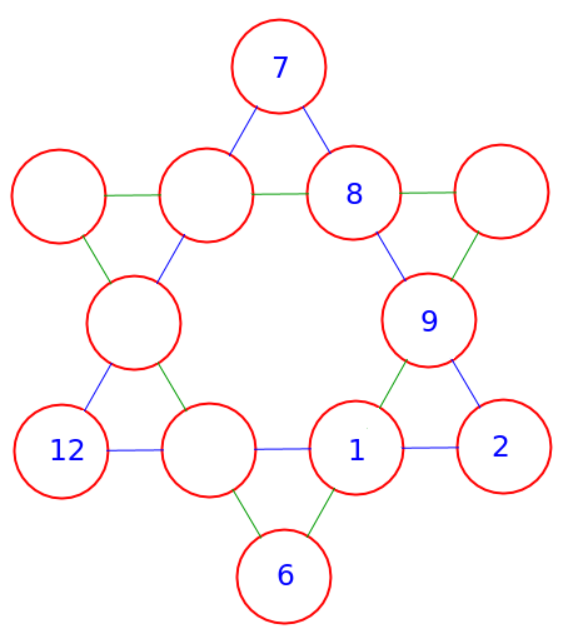 Et pour une classe de CM1 voici un exercice du même genre mais plus facile !Il faut placer judicieusement les huit entiers de 4 à 11 afin que la somme des entiers de chaque carré soit égale à 26.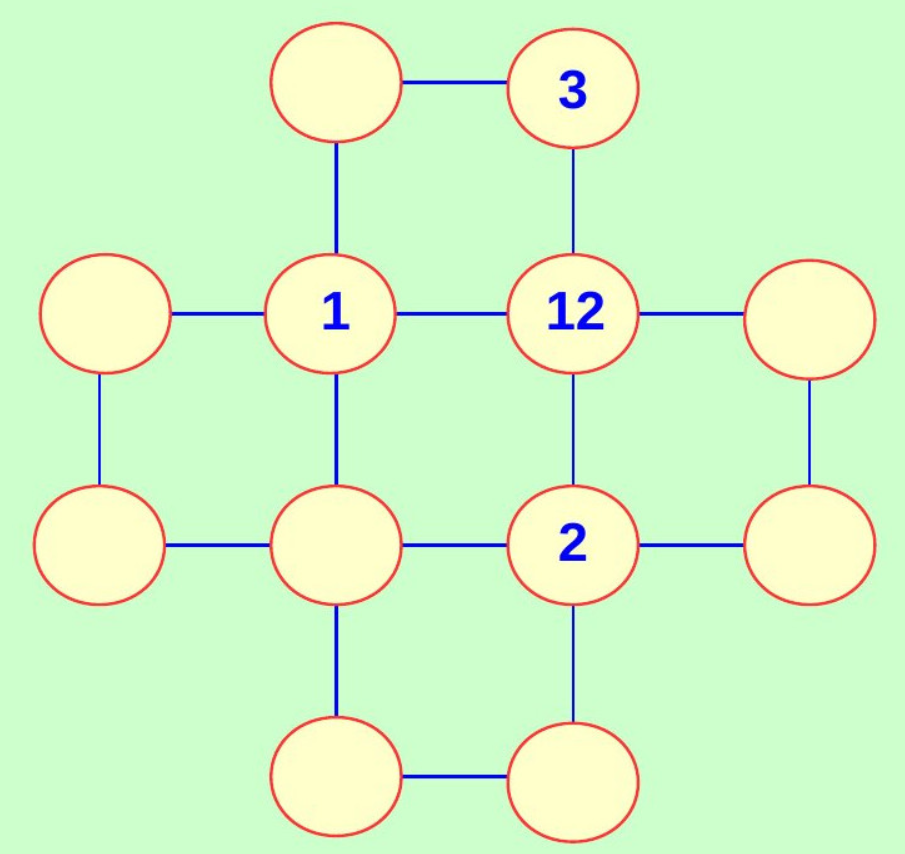 